                    WJHY-3-客户事务部/10-01D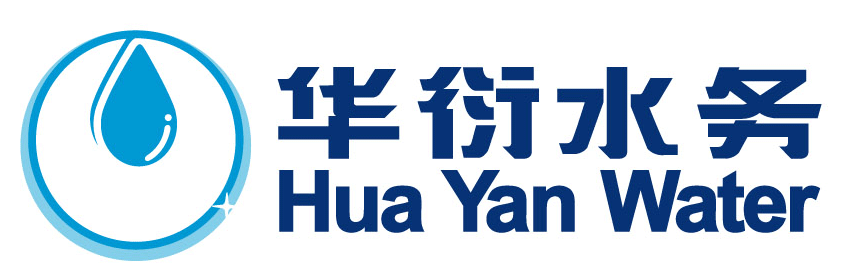 吴江区居民用水阶梯式水价人口申请表制订/修改日期：2019年03月31日                        实施日期：2019年04月01日 客户基本信息姓名身份证号码身份证号码身份证号码身份证号码身份证号码客户基本信息客户编号用水地址用水地址用水地址用水地址用水地址客户基本信息用水人口数移动电话移动电话移动电话移动电话移动电话用水人口身份信息姓名身份证号码身份证号码身份证号码身份证号码身份证号码身份证号码身份证号码身份证号码身份证号码身份证号码身份证号码身份证号码身份证号码身份证号码身份证号码身份证号码身份证号码身份证号码身份证号码身份证号码用水人口身份信息用水人口身份信息用水人口身份信息用水人口身份信息用水人口身份信息用水人口身份信息用水人口身份信息用水人口身份信息用水人口身份信息用水人口身份信息申请人签字：                            日期：申请人签字：                            日期：申请人签字：                            日期：申请人签字：                            日期：申请人签字：                            日期：申请人签字：                            日期：申请人签字：                            日期：申请人签字：                            日期：申请人签字：                            日期：申请人签字：                            日期：申请人签字：                            日期：申请人签字：                            日期：申请人签字：                            日期：申请人签字：                            日期：申请人签字：                            日期：申请人签字：                            日期：申请人签字：                            日期：申请人签字：                            日期：申请人签字：                            日期：申请人签字：                            日期：申请人签字：                            日期：申请人签字：                            日期：复核意见复核人签字：	日期：复核人签字：	日期：复核人签字：	日期：复核人签字：	日期：复核人签字：	日期：复核人签字：	日期：复核人签字：	日期：复核人签字：	日期：复核人签字：	日期：复核人签字：	日期：复核人签字：	日期：复核人签字：	日期：复核人签字：	日期：复核人签字：	日期：复核人签字：	日期：复核人签字：	日期：复核人签字：	日期：复核人签字：	日期：复核人签字：	日期：复核人签字：	日期：复核人签字：	日期：